РОССИЙСКАЯ  ФЕДЕРАЦИЯБЫЧКОВСКИЙ СЕЛЬСКИЙ СОВЕТ ДЕПУТАТОВБОЛЬШЕУЛУЙСКОГО РАЙОНАКРАСНОЯРСКОГО КРАЯР Е Ш Е Н И Е16.08.2023 г.                                     с. Бычки                                                № 77         Об отмене        решения № 75 от 08.08.2023 	В целях приведения нормативно правовых актов в соответствие с действующим законодательством, руководствуясь Уставом Бычковского сельсовета, Бычковский сельский Совет депутатов РЕШИЛ:		1. Отменить Решение № 75 от 08.08.2023 «О назначении конкурса по отбору кандидатов на должность Главы Бычковского сельсовета».	2. Настоящее Решение вступает в силу с момента подписания и подлежит опубликованию  в газете «Вестник Большеулуйского района».  Председатель Бычковского                                                Г.М. Предит сельского Совета депутатов  Глава сельсовета                                                                  Л.Ж. Быкова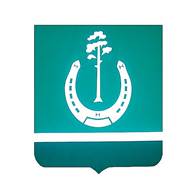 